Lesson 3:  Identifying Proportional and Non-Proportional Relationships in TablesStudent OutcomesStudents examine situations to decide whether two quantities are proportional to each other by checking for a constant multiple between measures of  and measures of  when given in a table.  Students study examples of relationships that are not proportional in addition to those that are.Classwork Example (8 minutes)
ExampleYou have been hired by your neighbors to babysit their children on Friday night.  You are paid  per hour.  Complete the table relating your pay to the number of hours you worked.Based on the table above, is the pay proportional to the hours worked?  How do you know? Yes, the pay is proportional to the hours worked because every ratio of the amount of pay to the number of hours worked is the same.  The ratio is  and every measure of hours worked multiplied by  will result in the corresponding measure of pay. DiscussionExplain how you completed the table.How did you determine the pay for  hours? Multiply the hours by the constant multiple of  that relates hours to pay.  Four hours times  will result in a pay of  dollars.  Multiplying the extra half hour times  will result in an additional  dollars.  .How could you use the information to determine the pay for a week in which you worked  hours? Multiply  hours by  dollars per hour or continue to extend the table. How many other ways can the answer be determined?You could have taken the amount of money made for working  hours and multiplied it by .If the quantities in the table were graphed, would the point  be on that graph?  What would it mean in the context of the problem?   Yes, the point  could be a point in the table because if you multiply  by any constant, you would get .  For this problem, the point  represents working hours and earning .Describe the relationship between the amount of money earned and the number of hours worked in this example.  The two quantities are in a proportional relationship.  A proportional relationship exists because when every measure of time is multiplied by the same number the corresponding measures of pay are obtained.How can multiplication and division be used to show the earnings are proportional to the number of hours worked?   Every measure of time (hours) can be multiplied by the constant  to determine each measure of pay.  Division can be used by dividing each measure of  (pay) by  to get the corresponding  (hours) measure.Guide students to write a response to the question in the student materials.In this example, is the amount pay proportional to the number of hours worked?  How do you know?  Yes, the amount of money is proportional to the number of hours worked because there is a number, , such that each measure of the first quantity multiplied by this same number, , gives the corresponding measure of the second quantity. Exercises 1–4 (15 minutes)
Exercises For Exercises 1–3, determine if  is proportional to .  Justify your answer.The table below represents the relationship of the amount of snowfall (in inches) in  counties to the amount of time (in hours) of a recent winter storm.	 (snowfall) is not proportional to  (time) because all of the values of the ratios comparing snowfall to time are not equivalent.  All of the values of the ratios must be the same for the relationships to be proportional.  There is NOT one number such that each measure of   (time) multiplied by the number gives the corresponding measure of  (snowfall).The table below shows the relationship between the cost of renting a movie (in dollars) to the number of days the movie is rented. (cost) is proportional to  (number of days) because all of the values of the ratios comparing cost to days are equivalent.  All of the values of the ratios are equal to  .  Therefore, every measure of  (days) can be multiplied by the number   to get each corresponding measure of (cost).The table below shows the relationship between the amount of candy bought (in pounds) and the total cost of the candy (in dollars). (cost) is proportional to  (amount of candy) because all of the values of the ratios comparing cost to pounds are equivalent.  All of the values of the ratios are equal to .  Therefore, every measure of  (amount of candy) can be multiplied by the number  to get each corresponding measure of  (cost).Possible questions asked by teacher or students:When looking at ratios that describe two quantities that are proportional in the same order, do the ratios always have to be equivalent?  Yes, all the ratios are equivalent and a constant exists that can be multiplied by the measure of the first quantity to get the measure of the second quantity for every ratio pair. For each example, if the quantities in the table were graphed, would the point  be on that graph?  Describe what the point  would represent in each table.Exercise 1:   inches of snowfall in  hours	Exercise 2:  Renting a movie for  days costs 	Exercise 3:   pounds of candy costs Do the - and -values need to go up at a constant rate?  In other words, when the - and -values both go up at a constant rate, does this always indicate that the relationship is proportional?   Yes, the relationship is proportional if a constant exists such that each measure of the  when multiplied by the constant gives the corresponding -valueRandy is driving from New Jersey to Florida.  Every time Randy stops for gas, he records the distance he traveled in miles and the total number of gallons he used.   Assume that the number of miles driven is proportional to number of gallons consumed in order to complete the table. 
Since the quantities are proportional, then every ratio comparing miles driven to gallons consumed must be equal.  Using the given values for each quantity, the value of the ratio is
If the number of gallons consumed is given and the number of miles driven is the unknown, then multiply the number of gallons consumed by  to determine the number of miles driven.
If the number of miles driven is given and the number of gallons consumed is the unknown, then divide the number of miles driven by  to determine the number of gallons consumed.Why is it important for you to know that the number miles are proportional to the number of gallons used?Without knowing this proportional relationship exists, just knowing how many gallons you consumed will not allow you to determine how many miles you traveled.  You would not know if the same relationship exists for each pair of numbers. Describe the approach you used to complete the table.Since the number of miles driven is proportional to the number of gallons consumed, a constant exists such that every measure of gallons used can be multiplied by the constant to give the corresponding amount of miles driven.  Once this constant is found to be , it can be used to fill in the missing parts by multiplying each number of gallons by . What is the value of the constant?  Explain how the constant was determined.The value of the constant is .  This was determined by dividing the given number of miles driven by the given number of gallons consumed.  Explain how to use multiplication and division to complete the table.If the number of gallons consumed was given, then that number is to be multiplied by the constant of  to determine the amount of the miles driven.  If the number of miles driven were given, then that number needs to be divided by the constant of to determine the number of gallons consumed.Exercise 5 (15 minutes)  Have students work with a partner.  Give each pair two  index cards.  On one index card, the students work together to create a table of two quantities that are proportional to one another.  On the other index card, the students create a “story problem” that would generate the table.  Once complete, the teacher collects all the table cards and all the story cards.  The teacher displays the table cards around the room and randomly passes out story cards.  Students are to match the stories to the correct table representations.Closing (2 minutes)How can you use a table to determine whether the relationship between two quantities is proportional? The quantities are proportional if a constant number exists such that each measure in the first quantity multiplied by this constant gives the corresponding measure in the second quantity.Exit Ticket (5 minutes) Name ___________________________________________________		Date____________________Lesson 3:  Identifying Proportional and Non-Proportional Relationships in TablesExit TicketThe table below shows the price, in dollars, for the number of roses indicated.Is the price proportional to the number of roses?  How do you know?Find the cost of purchasing 30 roses.Exit Ticket Sample SolutionsThe table below shows the price, in dollars, for the number of roses indicated.Is the price proportional to the number of roses?  How do you know?The quantities are proportional to one another because there is a constant of  such that when the number of roses is multiplied by the constant, the result is the corresponding price.Find the cost of purchasing  roses.If there are  roses, then the cost would be .Problem Set Sample SolutionsIn each table, determine if  is proportional to .  Explain why or why not.Yes,  is proportional to  because the values of all ratios of   are equivalent to .  Each measure of  multiplied by this constant of  gives the corresponding measure in . No,  is not proportional to  because the values of all the ratios of   are not equivalent.  There is not a constant where every measure of  multiplied by the constant gives the corresponding measure in .  The values of the ratios are ,, ,and .Yes,  is proportional to  because a constant value of  exists where each measure of  multiplied by this constant gives the corresponding measure in .Kayla made observations about the selling price of a new brand of coffee that sold in three different sized bags.  She recorded those observations in the following table:Is the price proportional to the amount of coffee?  Why or why not?Yes, the price is proportional to amount of coffee because a constant value of  exists where each measure of  multiplied by this constant gives the corresponding measure in .  Use the relationship to predict the cost of a  oz. bag of coffee. ounces will cost .You and your friends go to the movies.  The cost of admission is  per person.  Create a table showing the relationship between the number of people going to the movies and the total cost of admission.Explain why the cost of admission is proportional to the amount of people.
The cost is proportional to the number of people because a constant value of  exists where each measure of the number of people multiplied by this constant gives the corresponding measure in.For every  pages Gil can read, his daughter can read pages.  Let  represent the number of pages Gil reads, and let  represent the number of pages his daughter reads.  Create a table showing the relationship between the number of pages Gil reads and the number of pages his daughter reads.Is the number of pages Gil’s daughter reads proportional to the number of pages he reads?  Explain why or why not.
Yes, the number of pages Gil’s daughter reads is proportional to the number of pages Gil reads because all the values of the ratios are equivalent to .  When I divide the number of pages Gil’s daughter reads by the number of pages Gil reads, I always get the same quotient.  Therefore, every measure of the number of pages Gil reads multiplied by the constant  gives the corresponding values of the number of pages Gil’s daughter’s reads.The table shows the relationship between the number of parents in a household and the number of children in the same household.  Is the number of children proportional to the number of parents in the household?  Explain why or why not.No, there is not a proportional relationship because there is no constant such that every measure of the number of parents multiplied by the constant would result in the corresponding values of the number of children.  When I divide the number of children by the corresponding number of parents, I do not get the same quotient every time.  Therefore, the values of the ratios of children to parents are not equivalent.  They are , ,,and.The table below shows the relationship between the number of cars sold and the amount of money earned by the car salesperson.  Is the amount of money earned, in dollars, proportional to the number of cars sold?  Explain why or why not.No, there is no constant such that every measure of number of cars sold multiplied by the constant would result in the corresponding values of the earnings because the ratios of money earned to number of cars sold are not equivalent; the values of the ratios are,,,, and.Make your own example of a relationship between two quantities that is NOT proportional.  Describe the situation and create a table to model it.  Explain why one quantity is not proportional to the other.  Answers will vary but should include pairs of numbers that do not always have the same value . 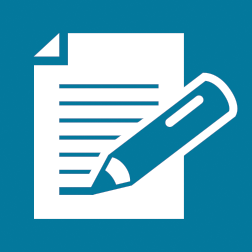 Hours WorkedPayTime (h)Snowfall (in.)Number of DaysCost (dollars)Amount of Candy(pounds)Cost(dollars)Gallons ConsumedMiles DrivenNumber of RosesPrice (Dollars)Number of RosesPrice (Dollars)Ounces of CoffeePrice in DollarsNumber of PeopleCost (dollars)Number of ParentsNumber of ChildrenNumber of Cars SoldMoney Earned(in dollars)